0 Agenda1.0 Agenda	12.0 Call to Order	13.0 Motions	1-34.0 Action Items……………………………………………………………………………....….. 3Old Business……………………………………………………....…………………….……........3New Business…………………………………………………………………..…....…......…....3-5Next Meeting	5Review of email distributed articles. Call to OrderDr. Jon Burstein called to order the June meeting of the Emergency Medical Care Advisory Board’s Medical Services Committee at 10:04 am on June 14, 2019 in the Operations Room at the Massachusetts Emergency Management Agency (MEMA)-Framingham.3.0 MotionsThe following table lists the motions made during the meeting.4.0Action ItemsThe following table lists the action items identified during the meetingAgendaAcceptance of Minutes: Friday April 26, 2019 meetingMotion: by Dr. Beltran to accept the February minutes. Seconded by P. Brennan.       Approved Dr. Beltran, Dr. Bivens, P. Brennan, Dr. Cohen, Dr. Dyer, Dr. Old,        and Dr. Walker. Opposed-none. Abstention - Dr. Tollefsen.OEMS Update-Scott Cluett, Acting Director of OEMS, was introduced.-OEMS is moving to Marlborough-phone numbers and email addresses remain the same-Pediatric Training sponsored by EMSC to be held in the fall. Dates, times and locations are on the EMSC website: https://www.mass.gov/emergency-medical-services-ems-for-children-Next MSC meeting date was discussed. There will NOT be an August meeting. Will plan to hold an Affiliated Hospital Medical Directors meeting in September along with the September MSC meeting.Old BusinessReview of TXA protocol rewrite-reviewed incorporated changes.New Business Sepsis SP (Dr. Broach). Discussion and vote.  In patients with vital signs consistent with septic shock, paramedics would draw blood cultures and start cefepime if not contraindicated.  This is a trial of the ability to carry out the therapy, as the same steps would be taken in the ED for all such patients.Motion: by Dr. Tollefsen to approve the sepsis special project. Seconded by Dr. Old     with a friendly amendment to survey physician care behaviors in the ED following         patient admission to the ED.  Friendly amendment by Dr. Bivens to contact medical         control for inclusion in the project if the patient is under 35 years of age and a friendly      amendment by Dr. Beltran to track scene time. Approved - Dr. Beltran, P. Brennan, Dr. Dyer, Dr. Old, Dr. Tollefsen and Dr. Walker. Opposed-none. Abstention - Dr. Bivens and Dr. Cohen.Ketamine minimum dose adjustment?  (Dr. Tollefsen) Discussion and vote.The literature indicates a low dose 0.1-0.2 mg/kg of ketamine may be ineffective for pain relief. Discussion: should a specific dose be put into the protocol rather than a range? Determined a range can give the Paramedic more autonomy in dosing a patient. 0.3 mg/kg minimum dose may give better pain relief. For inclusion in 2019.2 version of the protocols to be released.Motion: by Dr. Beltran to change the dose of ketamine in the Pain Protocol to 0.3 mg/kg. Seconded by Dr. Old. Friendly amendment by Dr. Tollefsen to change the dose of ketamine to 0.3-0.5 mg/kg. Approved-unanimous vote. Magnesium, increase infusion time in RAD?  (Dr. Tollefsen) Discussion and vote.Fast (over 5mins) infusion of Magnesium Sulfate may occasionally cause discomfort to a patient.  For inclusion in 2019.2 version of the protocols to be released.   Motion: by Dr. Dyer to change the magnesium infusion time in Protocol 2.6 A       Bronchospasm/Respiratory Distress-for Asthma to “over 20 minutes”. Seconded by    Dr. Cohen.  Approved - Dr. Beltran, Dr. Bivens, P. Brennan, Dr. Cohen, Dr. Dyer,      Dr. Tollefsen and Dr. Walker. Opposed-none. Abstention - Dr. Old.Atropine, remove min dose in pedi bradycardia? (Dr. Tollefsen).  Discussion and vote.In Protocol 3.3 O Bradycardia – Pediatric-the wording for atropine’s minimum dose (min. single dose 0.1 mg) should be removed to coincide with AHA’s intended recommendations (as per the Chair of the PEDS writing committee).For inclusion in 2019.2 version of the protocols to be released.   Motion: by Dr. Walker to remove the minimum dose language (min. single dose 0.1      mg) from atropine in the Bradycardia -Pediatric Protocol. Seconded Dr. Tollefsen.     Approved-unanimous vote. PCA pumps and provider level?  (Dr. Beltran) Discussion and vote.Can BLS transport patients with a patient-controlled analgesia pump?  Discussion-Any device that does not require intervention or management by EMS should be considered BLS.  Motion: by Dr. Old to allow transport by BLS of a patient with any device that will not require active intervention or management and is managed by the patient or accompanying caregiver. The device does not require ALS for transport unless ALS is otherwise required for patient management. Seconded by Dr. Beltran.Approved-unanimous vote.  Change in IN language?  (Dr. Beltran) Discussion and vote.The word “slow” should be removed from all IN routes of administration.  Examples:midazolam in Protocol 2.15 Seizures – Adult and Protocol 7.6 Sedation and Analgesia for Electric Therapy-Adult & Pediatric. For inclusion in 2019.2 version of the protocols to be released.Motion: by Dr. Beltran, to remove the word “slow” from all IN routes of   administration.         Seconded Dr. Tollefsen. Approved-unanimous vote. Abstentions-none. Opposed-none. Change in pain med language to single dose?  (Dr. Beltran)  Discussion and vote.   In Protocol 2.13 Pain Protocol dosing for fentanyl reads: Fentanyl 1 mcg/kg slow      IV/IO/IM/IN weight based (kg) to a max. of 150mcg (150kg).  Should the language be  changed to provide a single dose for pain rather than allowing for divided doses?  Already permitted.   Discussion. No change needed, no motion.BLS transmission of ECGs?  (Dr. Beltran).  Discussion and vote.                      TabledCentral line access by paramedic cf RI? (Dr. Old)  Discussion and vote.                      TabledNew protocol: Sedation after intubation  cf MAI. (Dr. Old)  Discussion and vote.                      TabledAdd fever to 2.13 as indication for rx?  (Dr. Walker)  Discussion and vote.Discussion. There should be a separate fever protocol not added to the pain Protocol.  Dr. Walker will draft a Fever Management Protocol. No motion.Use of monitors in determining death?  (Dr. Walter).  Discussion and vote.   	  TabledFire rehab BP changes?  Discussion and vote.    	  Tabled100% QA for critical procedures (which?)?  Discussion and vote.    	   TabledFor September for guest expertsHypertonic saline for pediatric head injury (EMSC).  Discussion and vote. Removal of pedi intubation?  (Dr. Beltran) Discussion and vote.Documents utilized at meeting:-Protocol 6.5 Tranexamic Acid-Special Project Sepsis application-Lee, E.N., Lee, J. H. The elects of Low-Dose Ketamine on Acute Pain in an Emergency Setting: A Systematic Review and Meta-Analysis. Public Library of Science (PLOS) ONE October 27, 2016. -Norfolk and Norwich University Hospitals. A Clinical Guideline for the use of Intravenous Magnesium Sulfate in Acute Severe Asthma in Children. 5/4/17.-Barrington, K. The Myth of a Minimum Dose for Atropine. Pediatrics-American Academy of Pediatrics 3/8/2011. Emergency medical services oxygen equipment: a fomite for transmission of MSRA? Emergency Medicine Journal. 2018-0, 1-3-Mohanty, M., Lawal, O., Skeer, M., Lanier, R., Erpelding, N., and Katz, N. medication errors involving intravenous patient-controlled analgesia: results from 2005-2015 MEDMARX database. Journals.sagepub.com/home/law.-Son, H-J., Kim, S., Ryu, J-O., Kang, M-R., Kim, M-H., Suh, J-H., and Hwang, J-H. Device-Related Error  in Patient-Controlled Analgesia: Analysis of 82,698 Patients in a Tertiary Hospital. International Research Society, 2018-WMS-GINA 2017 report Intravenous magnesium sulfate.Next Meeting: (see above) September 13, 2019; location TBD.Motion: to adjourn by Dr. Beltran Seconded by P. Brennan. Approved-unanimous vote. Abstentions-none. Opposed-none.  Meeting adjourned at 11:52.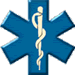        Meeting Minutes       Meeting Minutes       Meeting MinutesSubject:Subject:Subject: Medical Services Committee  Medical Services Committee  Medical Services Committee Date:Date:Date: June 14, 2019 – final June 14, 2019 – final June 14, 2019 – finalVotingMembers:Absent Members:VotingMembers:Absent Members:VotingMembers:Absent Members:   Dr. Burstein (chair), Dr. Beltran, Dr. Bivens, P. Brennan, Dr. Cohen,    Dr. Dyer, Dr. Old, Dr. Tollefsen and Dr. Walker. P    Dr. Chung, D. Faunce, S. Gaughan, Dr. Nemeth, Dr. Tennyson and Dr. Walter.   and Dr. Walker.     Dr. Burstein (chair), Dr. Beltran, Dr. Bivens, P. Brennan, Dr. Cohen,    Dr. Dyer, Dr. Old, Dr. Tollefsen and Dr. Walker. P    Dr. Chung, D. Faunce, S. Gaughan, Dr. Nemeth, Dr. Tennyson and Dr. Walter.   and Dr. Walker.     Dr. Burstein (chair), Dr. Beltran, Dr. Bivens, P. Brennan, Dr. Cohen,    Dr. Dyer, Dr. Old, Dr. Tollefsen and Dr. Walker. P    Dr. Chung, D. Faunce, S. Gaughan, Dr. Nemeth, Dr. Tennyson and Dr. Walter.   and Dr. Walker.  MotionMotionResult	      Motion: by Dr. Beltran to accept the February                  minutes. Seconded by P. Brennan.Approved - Dr. Beltran, Dr. Bivens, P. Brennan, Dr. Cohen, Dr. Dyer, Dr. Old           and Dr. Walker. Opposed-none. Abstention - Dr. Tollefsen.Approved - Dr. Beltran, Dr. Bivens, P. Brennan, Dr. Cohen, Dr. Dyer, Dr. Old           and Dr. Walker. Opposed-none. Abstention - Dr. Tollefsen.MotionResult	 Motion: by Dr. Tollefsen to approve the sepsis special project. Seconded by Dr. Old with a friendly amendment to survey physician care behaviors in the ED following patient arrival.  Friendly amendment by Dr. Bivens to contact medical control for inclusion in the project if the patient is under 35 years of age and a friendly amendment by Dr. Beltran to track scene time.Approved - Dr. Beltran, P. Brennan, Dr. Dyer, Dr. Old, Dr. Tollefsen and Dr. Walker. Opposed-none. Abstention - Dr. Bivens and Dr. Cohen.MotionResultMotion: by Dr. Beltran to change the dose of ketamine in the Pain Protocol to 0.3 mg/kg. Seconded by Dr. Old. Friendly amendment by Dr. Tollefsen to change the dose of ketamine to 0.3-0.5 mg/kg.Approved – unanimous vote.MotionResultMotion: by Dr. Dyer to change the infusion time of magnesium in Protocol 2.6 A Bronchospasm/Respiratory Distress-for Asthma to “over 20 minutes”. Seconded by Dr. Cohen.Approved – unanimous vote.MotionResultMotion: by Dr. Walker to remove the minimum dose language (min. single dose 0.1 mg) from atropine in the Bradycardia -Pediatric Protocol. Seconded Dr. Tollefsen.Approved – unanimous vote.MotionResultMotion: by Dr. Old to allow transport by BLS of a patient with any device that will not require active intervention or management and is managed by the patient or accompanying caregiver. The device does not require ALS for transport unless ALS is otherwise required for patient management. Seconded by Dr. Beltran.Approved – unanimous vote.MotionResultMotion: by Dr. Beltran to remove the word “slow” from all IN routes of administration.      Seconded Dr. Tollefsen.Approved – unanimous vote.MotionResultMotion: to adjourn by Dr. Beltran. Seconded by P. Brennan.Approved – unanimous vote.ItemItemResponsibilityDevelop a Fever Management Protocol.Dr. Walker.Dr. Walker.